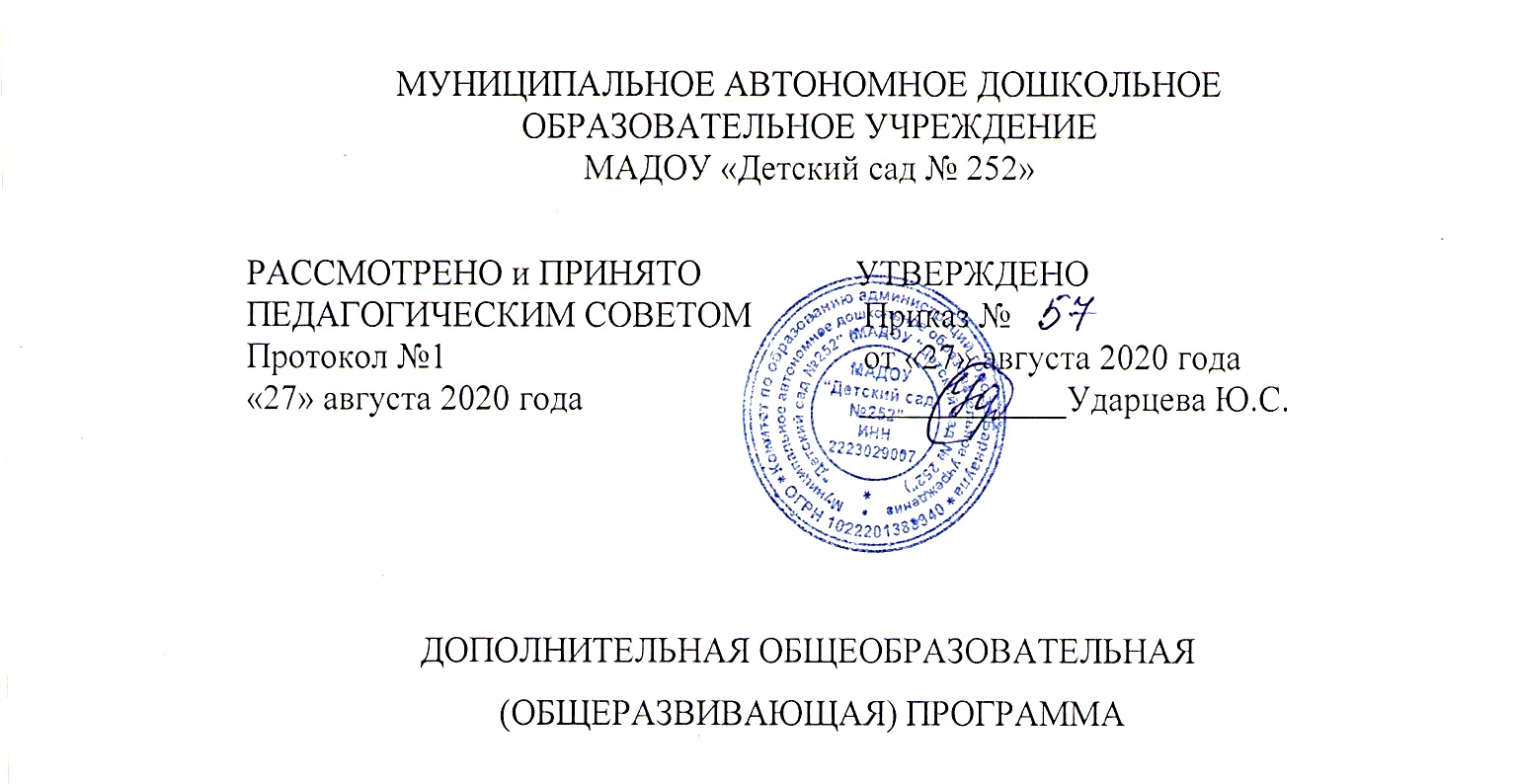 кружка«ШКОЛА МЯЧА»	Направленность:      физкультурно-спортивная	Срок реализации:     8 месяцев	Возраст                          обучающихся:         5-6 лет                       Автор-составитель:         Князева Анастасия Андреевна                                                                 педагог дополнительного                                                                   образования г. Барнаул2020СОДЕРЖАНИЕКомплекс основных характеристик программы1.1. Пояснительная записка      Дополнительная общеобразовательная  (общеразвивающая) программа кружка «Школа мяча» – (далее - Программа) разработана на основе дополнительной общеобразовательной  (общеразвивающей) программы муниципального автономного дошкольного образовательного учреждения «Детский сад № 252» (далее ДОУ) и в соответствии с нормативными документами:Федеральным законом «Об образовании в РФ» от 29.12.2012г. № 278-ФЗ;Приказ Министерства просвещения России от 09.11.2018 № 196 «Об утверждении Порядка организации и осуществления образовательной деятельности по дополнительным общеобразовательным программам»;Письмо Минобрнауки России от 18.11.2015 № 09-3242 «О направлении информации» (вместе с «Методическими рекомендациями по проектированию дополнительных общеразвивающих программ (включая разноуровневые программы)»;Приказ Главного управления образования и молодежной политики Алтайского края от 19.03.2015 № 535 «Об утверждении методических рекомендаций по разработке дополнительных общеобразовательных (общеразвивающих) программ». Направленность программы – физкультурно-спортивная.Актуальность программы.Среди многообразных факторов, влияющих на состояние здоровья и работоспособность растущего организма, большое значение имеет двигательная активность - естественная потребность в движении, которая оказывает благоприятное воздействие на формирование организма. При недостатке ее возникает целый ряд негативных для ребенка последствий: происходит нарушение функций и структуры ряда органов, регуляции обмена веществ и энергии, снижается сопротивляемость организма к изменяющимся внешним условиям.Оптимальный объем развития двигательных качеств - одно из условий сохранения и укрепления здоровья детей. Уровень физической подготовленности принято определять в основном по степени развития мышечной силы, быстроты и выносливости. Таким образом, интенсивность физического развития детей, их здоровье зависит от двигательной активности. Базовыми двигательными качествами детей являются: ловкость, меткость, точность, подвижность, равновесие, ритмичность, быстрота реакции.Важное место в системе физического воспитания детей дошкольного возраста занимают действия с мячом. Мяч - это снаряд, который требует ловкости и повышенного внимания. Упражнения в бросании, катании, ведении мяча способствуют развитию глазомера, координации, ловкости, ритмичности, согласованности движений, совершенствует пространственную ориентировку, формируют умения действовать с мячом, приучают рассчитывать направление броска, согласовывать усилие с расстоянием, развивают выразительность движений. Занимаясь с мячами различного веса и объёма, развиваются не только крупные мышцы, но и мелкие. Увеличивается подвижность в суставах пальцев и кистей, голени и стопы, усиливается кровообращение. При систематическом обучении дети без проблем совершают сложные координированные движения, начинают логически осмысливать свои действия, значительно улучшаются навыки владения мячом: свободно держать, передавать, бросать, вести мяч, следить за ним. Кроме того, правильно подобранные упражнения с мячом могут способствовать выработке таких психологических качеств, как внимательность, инициативность, целеустремленность. Совместное выполнение упражнений с мячом (в парах, втроём, в кругу) – прекрасная школа приобщения ребёнка к коллективу. В играх, которые проводятся в команде, он учится слаженно работать с партнёрами. Особый интерес представляет использование игрового метода и упражнений из арсенала спортивных игр в системе физического воспитания детей. Организованная образовательная деятельность по физическому развитию, построенная на использовании элементов спортивных игр и упражнений, в значительной степени способствуют повышению уровня физической подготовленности, физическому и психическому развитию, вызывают повышенный интерес к занятиям двигательной деятельностью у дошкольников.Из вышеизложенного, назрела острая необходимость поиска путей физического и духовного оздоровления дошкольников, эффективных средств развития двигательной активности ребенка, развития интереса к движению как жизненной потребности быть ловким, сильным, смелым. Программа предусматривает разнообразную деятельность с мячом в соответствии с интересами и потребностями, с учетом возраста детей, их особенностями, состоянием здоровья. В организованной образовательной деятельности создаются условия для своевременного и правильного физического и полноценного психического развития, дается возможность раскрыть индивидуальные особенности и творческий потенциал каждого ребенка. Рационально распределяется двигательная нагрузка дошкольников: с учетом физиологической реакции детей, соответствия нагрузки их возрастным и индивидуальным возможностям, уровнем подготовленности. С удовольствием дети катают мячи, забрасывают их в ящик, корзину. Эти движения нравятся ребенку своей доступностью. Бросать, катать, метать можно мячи большие и маленькие, резиновые и надувные. Упражнения выполняются стоя, сидя, лежа и в разных направлениях. Таким образом, рабочая программа дополнительного образования «Школа мяча» предусматривает разнообразную деятельность детей, дает возможность раскрыть творческий потенциал каждого ребенка, выявить и развить его интересы, а также способствует эмоциональной смене деятельности. После многочисленных упражнений и игр появляется своеобразное «чувство мяча».Адресат программы: дети дошкольного возраста (5-6 лет).Возрастные особенности детей 5-6 лет.Значимые для реализации программы возрастные характеристики особенностей развития детей: ловкость, быстрота, выносливость, ориентация в пространстве.Продолжает развиваться внимание дошкольников, оно становится  произвольным, в некоторых видах деятельности время произвольного сосредоточения достигает 30 минут;У детей старшего дошкольного возраста явно прослеживается стремление к лидерству, к собственным достижениям и успехам, что позволяет педагогу на занятиях секции формировать у детей потребность в активной жизненной позиции, воспитывать свободного, уверенного в себе человека, стремящегося творчески подходить к решению различных жизненных ситуаций, имеющего свое мнение и умеющего отстаивать его;В старшем дошкольном возрасте навыки катания мячей получают дальнейшее развитие. Разнообразнее и сложнее становятся упражнения в бросании и ловле мяча. Дошкольники могут приобрести разносторонние навыки владения мячом, научиться его ловко принимать, непринужденно держать, быстро и точно передавать в разных направлениях. На занятиях и в самостоятельных играх у детей седьмого года совершенствуются и закрепляются навыки всех способов катания, бросания и ловли. Значительно улучшается владение мячом. Ребенок довольно свободно его держит, передает, бросает, ловит.Возрастной период - 5-7 лет называют периодом «первого вытяжения». За один год ребѐнок может вырасти до 7 - 10 см., на протяжении шестого года жизни средняя прибавка массы тела в месяц - 200 г, а роста - 0,5 см. Развитие опорно- двигательной системы (скелет, суставно-связочный аппарат, мускулатура) ребѐнка к пяти - шести годам ещѐ не завершено. В этом возрасте у ребѐнка хорошо развиты крупные мышцы туловища и конечностей, но по-прежнему слабы мелкие мышцы, особенно кистей рук. Поэтому дети относительно легко усваивают упражнения в ходьбе, беге, прыжках, метании. В возрасте 5-7 лет улучшается координация движений. Дети способны выполнять упражнения более правильно и осознанно. Они уже способны дифференцировать свои мышечные усилия, появляется доступность в умении выполнять упражнения с различной амплитудой, переходить от медленных к более быстрым движениям по заданию взрослого или требуемой ситуацией. В этом возрасте совершенствуются основные процессы ЦНС: возбуждение и особенно торможение, и несколько легче формируются все виды условного торможения. Интенсивно формируется сердечно - сосудистая система. Средняя частота пульса к 6-7 годам составляет 92-95 ударов в минуту. Размеры и строение дыхательных путей дошкольника отличаются от таковых от взрослого. Жизненная ѐмкость лѐгких невелика, поэтому он дышит чаще, в среднем 25 раз в минуту. Исследования по определению общей выносливости детей (на примере  беговых и прыжковых упражнений) показали, что резервные возможности сердечно – сосудистой и дыхательной систем у детей этого возраста достаточно высокие.Объем и срок освоения программы: 64 педагогических часа, 8 месяцев.Форма обучения: очная.Особенности организации образовательной деятельности:Занятия проводятся 2 раза в неделю (64 занятия  в год) в одновозрастных группах. Длительность занятий – 25 мин.Период обучения с  01.10.2020 -31.05.2021.Цель и задачи программыЦель – Создание условий для ознакомления обучающихся со спортивными играми, закладывания основ техники игры с мячом, знакомства с различными видами спорта, историей их возникновения.Задачи:Способствовать развитию и совершенствованию функциональных систем организма, двигательных навыков и качеств, психических процессов, рефлексии, эмпатии и качеств личности, расширять двигательный опыт;Познакомить детей с различными видами мячей, с историей возникновения мяча, с правилами и элементами спортивных игр: баскетбол, пионербол, волейбол, футбол;Развивать координацию движений, выносливость, быстроту, ловкость, ориентировку в пространстве, глазомер;Развивать умение сочетать замах с броском при метании мяча, понимать сущность коллективной игры с мячом, цель и правила, умение выбирать более целесообразные способы и ситуации действий с мячом;Выявлять исходные данные психомоторного развития ребѐнка и на этой основе формировать простейшие технико-тактические действия с мячом: передача, бросок через сетку, забрасывание в корзину, подача, блокирование, ведение мяча ногами, удар по воротам и умение применять их в игровой ситуации;Помочь в воспитании умения подчинять свою деятельность сознательно поставленной цели, в тренировке воли, характера;Воспитывать интерес к занятиям физическими упражнениями, ценность здорового образа жизни; умение действовать в коллективе, соотносить свои действия с правилами, действиями товарищей;Содержание программыУчебный план 5-6 летПланируемые результатыРазвита координация движений, выносливость, быстрота, ловкость, ориентировка в пространстве, глазомер;Дети знакомы с различными видами мячей, с правилами и элементами спортивных игр: баскетбол, пионербол, футбол;Баскетболотбивать (вести) мяч на месте двумя руками поочередно и одной рукой;вести мяч в движении, продвигаясь между предметами, с поворотами, бегом;вести и передавать мяч друг другу;забрасывать мяч в баскетбольное кольцо;играть по упрощенным правилам.Пионерболпрокатывать мяч одной и двумя руками из разных исходных положений;бросать мяч вверх, об пол, в цель, на дальность (из разных исходных положений) и ловить его двумя руками и одной рукой;перебрасывать мяч через шнур, от груди, сверху;бросать мячи (разного размера) на дальность и в цель;бросать мяч друг другу;играть в «Пионербол» одним мячом.Футболвести мяч ногой произвольно любым способом (правой, левой), по извилистой линии, по коридору, между предметами, обводя их;выполнять удары по мячу с места, с попаданием в цель;останавливать (принимать) мяч во время передачи;играть по упрощенным правилам.2. Комплекс организационно-педагогических условий2.1. Календарный учебный графикКалендарно-тематический план для воспитанников  6-7 лет2.2. Условия реализации программыМатериально - техническое обеспечение  программыУчебно-материальная база:Спортивный зал (муз. зал);Спортивное оборудование: Мячи резиновые (среднего и большого диаметров, мячи волейбольные, мячи баскетбольные, мячи футбольные, мячи теннисные, мячи   пластмассовые (7 см), мячи коррегирующие, баскетбольная корзина, напольные корзины, дуги – арки, конусы – ориентиры, обручи, скакалки, кегли, шнур для натяжения, гимнастические скамейки;Картотеки: подвижные игры с мячом,  ОРУ с мячом, эстафеты с мячом;Консультации для родителей.Рекомендуемая форма для занятий: футболка (по цвету группы), черные шорты или лосины, носки, балетки или чешки.Кадровое обеспечениеПедагог дополнительного образования по хореографии – Князева Анастасия Андреевна.Образование: высшее, Алтайская государственная академия культуры и искусств, 2013г., квалификация: художественный руководитель хореографического коллектива, преподаватель по специальности «Народное художественное творчество».Педагогический стаж в должности: 3 года.Педагогический стаж в данном учреждении: 7 лет.В должности «инструктор по физической культуре» 1 квалификационная категория, 2016г.Курсы повышения квалификации:«Содержание и методика физического воспитания детей в условиях реализации ФГОС ДО», АНООДПО «Дом учителя», октябрь 2018г., 36ч.«Проектирование программно - методического обеспечения реализации дополнительной общеобразовательной программы», АНООДПО «Дом учителя», ноябрь 2019г., 48 ч.Формы аттестацииОткрытое занятие для  родителей, итоговое занятие для родителей, спортивный турнир с участием родителей.Методические материалыПрограмма разрабатывалась с учетом следующих принципов:Принципы физического воспитания, в соответствии с которыми складываются закономерности, правила и требования, предъявляемые к инструктору по физической культуре, определяют его деятельность по всесторонней физической подготовке ребенка к будущей жизни, раскрытию у него жизненно важных сил, гармоническому развитию. В физическом воспитании наряду с общепедагогическими дидактическими принципами (сознательности и активности, наглядности, доступности и т.д.) имеются специальные, которые выражают специфические закономерности физического воспитания. Перечислим основные из этих принципов: всестороннее и гармоническое развитие личности; связь физической культуры с жизнью; оздоровительная направленность физического воспитания; непрерывность и систематичность чередования нагрузок и отдыха; постепенность наращивания развивающих, тренирующих воздействий; цикличное построение непосредственно образовательной деятельности; возрастная адекватность направлений физического воспитания.Общепедагогические принципы:Принцип осознанности и активности направлен на воспитание у ребенка осмысленного отношения к физическим упражнениям и подвижным играм. Он был разработан П.Ф. Лесгафтом, который противопоставлял осознанность механическому заучиванию движений. Осознание техники движения, последовательности его выполнения, мышечного напряжения, собственного тела способствует формированию у ребенка телесной рефлексии. Осознавая оздоровительное воздействие физических упражнений на организм, ребенок учится самостоятельно и творчески решать двигательные задачи. Он осваивает пространственную терминологию, осознанно выбирает рациональный способ двигательного действия; придумывает комбинации движений, их варианты, организовывает знакомые игры и придумывает свои. П.Ф. Лесгафт писал, что необходимо научить ребенка выполнять всякую работу по слову, приучать к большей самостоятельности в действиях и волевым проявлениям.Принцип активности предполагает в ребенке высокую степень самостоятельности, инициативы и творчества.Принцип систематичности и последовательности обязателен для всех форм физического воспитания: формирования двигательных навыков, закаливания, режима. Систематичность проявляется во взаимосвязи знаний, умений, навыков. Система подготовительных и подводящих упражнений позволяет перейти к освоению нового движения и, опираясь на него, приступить к познанию последующего, более сложного материала. Регулярность, планомерность, непрерывность физического воспитания на протяжении всего дошкольного возраста обеспечивают принцип систематичности. Во всех возрастных группах должна соблюдаться четкая последовательность физкультурных занятий с обязательным чередованием нагрузок и отдыха, а также последовательность, преемственность, взаимосвязь в содержании самих занятий. Ежедневные, систематически проводимые формы организации двигательной деятельности в сочетании с закаливающими мероприятиями приучают ребенка постоянно соблюдать оздоровительно-воспитательный режим, тогда как прекращение систематических занятий снижает функциональные возможности его организма и уровень физической подготовленности. Усвоение движений, формирование двигательных навыков требуют их повторяемости. Принцип повторения двигательных навыков является одним из важнейших. В результате многократных повторений образуются двигательные навыки, вырабатываются динамические стереотипы. Система повторения физических упражнений строится на усвоении нового и повторении в разнообразных вариантах разученных движений. Характер вариативности упражнений может проявляться в изменении упражнений и условий их выполнения, в разнообразии методов и приемов, в различных формах физкультурных занятий.Включение вариантных изменений в стереотипы выполнения движений предполагает соблюдение принципа постепенности. И.П. Павлов писал, что в педагогике постепенность и тренировка являются основным физиологическим правилом. Стратегия и тактика систематического и последовательного обучения важна для создания двигательного образования ребенка. Она предполагает преемственность от одной ступени обучения к другой.Принцип наглядности — предназначен для связи чувствительного восприятия с мышлением. Он способствует направленному воздействию на функции сенсорных систем, участвующих в движении. В практике физического воспитания используется непосредственная и опосредованная наглядность. Непосредственная наглядность выражается в показе педагогом разучиваемого двигательного действия. Опосредованная наглядность представлена демонстрацией пособий, кино- и видеофильмов, графиков, фотографий и т.д., обеспечивающих представление о выполняемом действии. Наглядность облегчает выполнение двигательных заданий, развивает интерес к физическим упражнениям, ускоряет формирование двигательных умений и навыков, развивает двигательные способности. При разучивании новых движений принцип наглядности осуществляется путем безукоризненного, красивого, четкого показа (непосредственной зрительной наглядности). Это обеспечивает точное восприятие движения, формирует правильное представление о нем.Принцип доступности и индивидуализации имеет свои особенности в оздоровительной направленности физического воспитания. Поскольку физические упражнения воздействуют на жизненно важные функции организма, оказывая оздоровительное воздействие на его органы и системы, завышение нагрузок отрицательно влияет на состояние здоровья ребенка. Соблюдение принципа доступности в физическом воспитании требует от педагогов определения меры доступного. Она зависит от индивидуальных возможностей ребенка и от объективных трудностей, возникающих при выполнении определенного упражнения. Соблюдение принципа доступности предполагает, что, мобилизуя умственные и физические способности, ребенок успешно справляется с программным материалом. Данные об индивидуальных возможностях ребенка педагоги получают путем тестирования и диагностирования, изучения результатов медико-педагогического контроля. Педагог подбирает упражнения, которые соответствуют функциональным и приспособительным возможностям детского организма, не нанося ущерба его здоровью. В процессе физического воспитания границы доступного для ребенка материала расширяются. Недоступно ему на раннем этапе в дальнейшем становится доступным и выполнимым. По мере развития физических и духовных сил ребенка изменяются педагогические и программные требования, предъявляемые к нему. Стимулируется его дальнейшее развитие. Важную роль в этом играет подбор посильных для ребенка нагрузок, которые постепенно усложняются в различных формах двигательной деятельности, а также при распределении программного материала на занятиях. Использование подготовительных и подводящих упражнений способствует преодолению трудностей при усвоении двигательных навыков. Реализация принципа доступности требует соблюдения последовательности в создании методических условий. Поскольку двигательные умения и навыки базируются на уже приобретенных умениях, важным условием принципа доступности является преемственность физических упражнений. Распределение материала, основанного на связи каждого предыдущего занятия с последующим, обеспечивает усвоение программного содержания. Соблюдение преемственности занятий выражено в следующих правилах: от известного к неизвестному или от освоенного к неосвоенному; от простого к сложному, от легкого к трудному. Однако эти правила не всегда универсальны, и трудность физических упражнений требует регулирования координационной сложности и степени физических усилий ребенка. Оптимальное построение системы занятий, заблаговременная и непосредственная подготовка на них к преодолению ребенком очередных трудностей способствуют методическому обеспечению в реализации принципа доступности в работе дошкольного учреждения.Принцип индивидуализации предполагает необходимость учета функциональных возможностей, типологических особенностей малыша. Он позволяет улучшать врожденные задатки, развивать способности, тренировать нервную систему, воспитывать положительные качества и способности ребенка. Принцип индивидуализации в физическом воспитании осуществляется на основе общих закономерностей обучения и воспитания. Опираясь на индивидуальные особенности, педагог всесторонне развивает ребенка, планирует и прогнозирует его развитие. С учетом уровня индивидуальной подготовленности ребенка, его двигательных способностей и состояния здоровья намечаются пути совершенствования двигательных навыков, построения двигательного режима, приобщения к разным формам двигательной деятельности. Используя природные данные ребенка, педагог направляет и стабилизирует его всестороннее развитие. Принципы, отражающие закономерности физического воспитания:Принцип непрерывности выражает основные закономерности построения занятий в физическом воспитании. Это один из важнейших принципов, обеспечивающих последовательность и преемственность между занятиями, частоту и суммарную протяженность их во времени. Данный принцип обеспечивает развитие морфофункциональных свойств организма, которые развиваются и совершенствуются, подчиняясь «законам упражнения». Принцип непрерывности выражает закономерности построения физического воспитания как целостного процесса. Он тесно связан с принципом системного чередования нагрузок и отдыха. Сочетание высокой активности и отдыха в разных формах двигательной деятельности ребенка повышает их эффективность, что выражается в динамичности закономерных изменений содержания и формы параметров функциональных нагрузок от занятия к занятию, от этапа к этапу.Тенденция постепенного увеличения нагрузок строится на основе принципа постепенного наращивания развивающетренирующих воздействий. Она выражает поступательный характер и гарантирует развивающий эффект системы физических упражнений и обуславливает усиление и обновление воздействий в процессе физического воспитания. Динамичность нагрузок зависит от закономерностей адаптации к ним ребенка. Нормирование нагрузки основывается на принципе адаптивного сбалансирования динамики нагрузок. Реализация потенциальных двигательных возможностей организма, прогрессивное изменение психофизических качеств происходит волнообразно и обеспечивает развивающетренирующее воздействие физических упражнений на ребенка.Упорядочению процесса физического воспитания способствует принцип цикличности. Он заключается в повторяющейся последовательности занятий, что обеспечивает повышение тренированности, улучшает физическую подготовленность ребенка.Формирование двигательных умений и навыков, физическое образование ребенка, его двигательные способности, функциональные возможности организма развиваются в физическом воспитании на основе принципа возрастной адекватности процесса физического воспитания (т.е. учета возрастных и индивидуальных особенностей ребенка).Важнейшее значение в системе физического воспитания имеет принцип всестороннего и гармонического развития личности. Он содействует развитию психофизических способностей, двигательных умений и навыков, осуществляемых в единстве и направленных на всестороннее  физическое, интеллектуальное, духовное, нравственное и эстетическое - развитие личности ребенка.Принцип оздоровительной направленности решает задачи укрепления здоровья ребенка. Подбор физических упражнений для ребенка направлен не только на профилактику нарушения осанки, состояния здоровья, но и на всестороннее оздоровление организма, повышение его работоспособности, совершенствование психофизических качеств, поддержание эмоционально-положительного состояния, жизнерадостности и любви к жизни. Физические упражнения в сочетании с определенными процедурами повышают функциональные возможности организма, способствуют значительному улучшению оздоровительной деятельности мозга, функций желудочно-кишечного тракта, эндокринной системы и т.д.Занятия с детьми проводятся по следующей схеме:1 часть (вводная) -  эта часть включает упражнения в построениях, перестроениях; различные варианты ходьбы, бега, прыжков с относительно умеренной нагрузкой; несложные игровые задания.2 часть (основная) - эта часть включает общеразвивающие упражнения с мячом (ОРУ), основные виды деятельности с мячом (ОВД), эстафеты.3 часть (заключительная) - эта часть включает подвижные игры с мячом.Для реализации программы  на занятиях используются различные методы обучения:Начальный этап – обучение упражнению (название упражнения, показ, объяснение техники, опробование упражнений)Этап углубленного разучивания упражнений (уточнение двигательных действий, усовершенствование ритма, свободное и слитное выполнение упражнений)Этап закрепления и усовершенствования упражнения (закрепление двигательного навыка, выполнение упражнений более высокого уровня, использование упражнения комбинации с другими упражнениями, формирование индивидуального стиля)2.5. Список литературы1. Адашкявичене Э.Й. Спортивные игры и упражнения в детском саду. М., 1992.2. Николаева Н.И. Школа мяча: учебное пособие для педагогов и специалистов дошкольных образовательных учреждений. 2012.3. Хухлаева Д.В. Теория и методика физического воспитания детей дошкольного возраста. М., 1984.4. Вавилова Е.И. Развивайте у дошкольников ловкость, силу, выносливость. – М.: Просвещение, 1981.5. Глазырина Л.Д. Физическая культура дошкольникам. – М.: Владос, 1999.6. Калининский О.А.; Филиппова С.О. Планирование в физической культуре дошкольников. Методические рекомендации. – СПб.: изд-во РГПУ им. А.И.Герцена, 2000.7. Осокина Т.И. Физическая культура дошкольников. – М.: Просвещение, 1984. Программа «Детство» РГПУ им. А.И.Герцена.8. Фомина А.И. Физкультурные занятия и спортивные игры в детском саду. – м.: Просвещение, 1984.Лист внесения изменений1. Комплекс основных характеристик программы31.1.Пояснительная записка31.2.Цель и задачи программы71.3.Содержание программы81.4.Планируемые результаты82.Комплекс организационно-педагогических условий92.1.Календарный учебный график92.2.Условия реализации программы192.3.Формы аттестации192.4.Методические материалы202.5.Список литературы252.6Лист изменений в программу261. Комплекс основных характеристик программы31.1.Пояснительная записка31.2.Цель и задачи программы71.3.Содержание программы81.4.Планируемые результаты82.Комплекс организационно-педагогических условий92.1.Календарный учебный график92.2.Условия реализации программы192.3.Формы аттестации192.4.Методические материалы202.5.Список литературы25Лист внесения изменений26№Темы разделовКоличество часов1Работа с малым мячом (резиновый)102Работа с футбольным мячом93Работа с теннисным мячом94Работа с баскетбольным мячом95Работа с волейбольным мячом96Работа с пластмассовым мячом97Работа с коррегирующим мячом9Итого:Итого:64Продолжительность учебной недели 5 дней (понедельник-пятница) Нерабочие дни  Суббота, воскресенье, праздничные дни Начало оказания услуги 01.10.2020Окончание оказания услуги 31.05.2021Период зимних каникул с 01.01.2021 по 11.01.2021 Продолжительность учебного года 32 недели неделю 2 месяц 6-9 год 64 Праздничные дни День народного единства 04.11.2020 Новогодние праздники 01.01.2021 – 10.01.2021 День защитников Отечества 22.02.2021 – 23.02.2021 Международный женский день 06.03.2021 – 08.03.2021 Праздник Весны и Труда 01.05.2021 – 03.05.2021День Победы 08.05.2021 – 10.05.2021№Дата проведенияЗанятие №  , элементы содержанияЧасы101.10.2020Занятие №1. Малый мяч (резиновый)1 часть: Разминка2 часть: ОРУ с малым мячом, ОВД: броски мяча вверх, перебрасывание мяча в парах, эстафета.3 часть: Подвижная игра «Ловишки с мячом»1206.10.2020Занятие №2. Футбольный мяч1 часть: Разминка2 часть: ОРУ с футбольным мячом, ОВД: «Сбей кеглю».3 часть: Подвижная игра «Попади в ворота».1308.10.2020Занятие №3. Теннисный мяч1 часть: Разминка2 часть: ОРУ с теннисным мячом, ОВД: броски  мяча вверх и вниз, перебрасывание мяча в парах, эстафета.3 часть: Игра малой подвижности «У кого мяч?»1413.10.2020Занятие №4. Баскетбольный мяч1 часть: Разминка2 часть: ОРУ с баскетбольным мячом, ОВД: отбивание мяча о пол, ведение мяча, броски мяча в корзину3 часть: Подвижная игра «Мяч у водящего»1515.10.2020Занятие №5. Волейбольный мяч1 часть: Разминка2 часть: ОРУ с волейбольным мячом, ОВД: переброска мяча в парах (верхняя отбивка)3 часть: Подготовка к подвижной игре «Пионербол»1620.10.2020Занятие №6. Пластмассовый мяч (7 см)1 часть: Разминка2 часть: ОРУ с пластмассовым мячом, ОВД: метание мяча в корзину, эстафеты3 часть: Подвижная игра «Хоккей с мячом»1722.10.2020Занятие №7. Коррегирующий мяч1 часть: Разминка2 часть: ОРУ с коррегирующим мячом (дополнительный коррегирующий инвентарь)3 часть: Подвижная игра: «Играй, играй, мяч не теряй»1827.10.2020Занятие №8. Малый мяч (резиновый)1 часть: Разминка2часть: ОРУ с малым мячом, ОВД: удары мяча о пол, переброска мячей в парах, эстафета3 часть: Подвижная игра «Горячая картошка»1929.10.2020Занятие №9. Футбольный мяч1 часть: Разминка2 часть: ОРУ с футбольным мячом, ОВД: ведение мяча змейкой, пас мяча, эстафета3 часть: Подвижная игра «Углы»11003.11.2020Занятие №10. Теннисный мяч1 часть: Разминка2 часть: ОРУ с теннисным мячом, ОВД: броски мяча вверх, эстафета3 часть: Подвижная игра «Мини-боулинг»11105.11.2020Занятие №11. Баскетбольный мяч1 часть: Разминка2 часть: ОРУ с баскетбольным мячом, ОВД: отбивание мяча о пол, ведение мяча, броски мяча в корзину, эстафета3 часть: Подвижная игра «Мяч у водящего»11210.11.2020Занятие №12. Волейбольный мяч1 часть: Разминка2 часть: ОРУ с волейбольным мячом, ОВД: переброска мяча в парах (верхняя отбивка)3 часть: Подготовка к подвижной игре «Пионербол»11312.11.2020Занятие №13. Пластмассовый мяч (7 см)1 часть: Разминка2 часть: ОРУ с пластмассовым мячом, ОВД: метание мяча в горизонтальную цель, эстафеты3 часть: Подвижная игра «У кого мяч?»11417.11.2020Занятие №14. Коррегирующий мяч1 часть: Разминка2 часть: ОРУ с коррегирующим мячом (дополнительный коррегирующий инвентарь)3 часть: Подвижная игра: «10 передач»11519.11.2020Занятие №15. Малый мяч (резиновый)1 часть: Разминка2часть: ОРУ с малым мячом, ОВД: переброска мяча в парах стоя на коленях и сидя, эстафета3 часть: Подвижная игра «Займи свободный кружок»11624.11.2020Занятие №16. Футбольный мяч1 часть: Разминка2 часть: ОРУ с футбольным мячом, ОВД: удар и остановка мяча внутренней стороны стопы, эстафета3 часть: Подвижная игра «Попади в ворота»11726.11.2020Занятие №17. Теннисный мяч1 часть: Разминка2 часть: ОРУ с теннисным мячом, ОВД: броски мяча вверх, эстафета3 часть: Подвижная игра «5 бросков»11801.12.2020Занятие №18. Баскетбольный мяч1 часть: Разминка2 часть: ОРУ с баскетбольным мячом, ОВД: отбивание мяча о пол, ведение мяча, броски мяча в корзину, эстафета3 часть: Подвижная игра «Мяч капитану»11903.12.2020Занятие №19. Волейбольный мяч1 часть: Разминка2 часть: ОРУ с волейбольным мячом, ОВД: переброска мяча в парах (нижняя отбивка)3 часть: Подготовка к подвижной игре «Пионербол»12008.12.2020Занятие №20. Пластмассовый мяч (7 см)1 часть: Разминка2 часть: ОРУ с пластмассовым мячом, ОВД: эстафеты3 часть: Подвижная игра «Охотники и звери»12110.12.2020Занятие №21. Коррегирующий мяч1 часть: Разминка2 часть: ОРУ с коррегирующим мячом (дополнительный коррегирующий инвентарь)3 часть: Подвижная игра: «Играй, играй, мяч не теряй»12215.12.2020Занятие №22. Малый мяч (резиновый)1 часть: Разминка2часть: ОРУ с малым мячом, ОВД: переброска мяча в парах лежа на спине, эстафета3 часть: Подвижная игра «Ловишка с мячом»12317.12.2020Занятие №23. Футбольный мяч1 часть: Разминка2 часть: ОРУ с футбольным мячом, ОВД: «Сбей кеглю», эстафета3 часть: Подвижная игра «Углы»12422.12.2020Занятие №24. Теннисный мяч1 часть: Разминка2 часть: ОРУ с теннисным мячом, ОВД: броски  мяча вверх и вниз, прокатывание мяча по прямой, эстафета.3 часть: Игра малой подвижности «Сбей мяч»12524.12.2020Занятие №25. Баскетбольный мяч1 часть: Разминка2 часть: ОРУ с баскетбольным мячом, ОВД: отбивание мяча о пол, ведение мяча, броски мяча в корзину3 часть: Подвижная игра «Мяч у водящего»12629.12.2020Занятие №26. Волейбольный мяч1 часть: Разминка2 часть: ОРУ с волейбольным мячом, ОВД: переброска мяча в парах (нижняя отбивка)3 часть: Подготовка к подвижной игре «Пионербол»12712.01.2021Занятие №27. Пластмассовый мяч (7 см)1 часть: Разминка2 часть: ОРУ с пластмассовым мячом, ОВД: метание мяча в горизонтальную и вертикальную цель, эстафеты3 часть: Подвижная игра «Хоккей с мячом»12814.01.2021Занятие №28. Коррегирующий мяч1 часть: Разминка2 часть: ОРУ с коррегирующим мячом (дополнительный коррегирующий инвентарь)3 часть: Подвижная игра: «10 передач»12919.01.2021Занятие №29. Малый мяч (резиновый)1 часть: Разминка2часть: ОРУ с малым мячом, ОВД: удары мяча о пол, переброска мячей в парах, эстафета3 часть: Подвижная игра «Горячая картошка»13021.01.2021Занятие №30. Футбольный мяч1 часть: Разминка2 часть: ОРУ с футбольным мячом, ОВД: «Сбей кеглю».3 часть: Подвижная игра «Попади в ворота».13126.01.2021Занятие №31. Теннисный мяч1 часть: Разминка2 часть: ОРУ с теннисным мячом, ОВД: броски  мяча вверх и вниз, перебрасывание мяча в парах, эстафета.3 часть: Игра малой подвижности «У кого мяч?»13228.01.2021Занятие №32. Баскетбольный мяч1 часть: Разминка2 часть: ОРУ с баскетбольным мячом, ОВД: отбивание мяча о пол, ведение мяча, броски мяча в корзину, эстафета3 часть: Подвижная игра «Мяч капитану»13302.02.2021Занятие №33. Волейбольный мяч1 часть: Разминка2 часть: ОРУ с волейбольным мячом, ОВД: переброска мяча через шнур (верхняя, нижняя отбивка)3 часть: Игра «Пионербол»13404.02.2021Занятие №34. Пластмассовый мяч (7 см)1 часть: Разминка2 часть: ОРУ с пластмассовым мячом, ОВД: метание мяча в горизонтальную цель, эстафеты3 часть: Подвижная игра «У кого мяч?»13509.02.2021Занятие №35. Коррегирующий мяч1 часть: Разминка2 часть: ОРУ с коррегирующим мячом (дополнительный коррегирующий инвентарь)3 часть: Подвижная игра: «Играй, играй, мяч не теряй»13611.02.2021Занятие №36. Малый мяч (резиновый)1 часть: Разминка2часть: ОРУ с малым мячом, ОВД: переброска мяча в парах стоя на коленях и сидя, эстафета3 часть: Подвижная игра «Займи свободный кружок»13716.02.2021Занятие №37. Футбольный мяч1 часть: Разминка2 часть: ОРУ с футбольным мячом, ОВД: ведение мяча змейкой, пас мяча, эстафета3 часть: Подвижная игра «Углы»13818.02.2021Занятие №38. Теннисный мяч1 часть: Разминка2 часть: ОРУ с теннисным мячом, ОВД: броски мяча вверх, эстафета3 часть: Подвижная игра «Мини-боулинг»13925.02.2021Занятие №39. Баскетбольный мяч1 часть: Разминка2 часть: ОРУ с баскетбольным мячом, ОВД: отбивание мяча о пол, ведение мяча, броски мяча в корзину, эстафета3 часть: Подвижная игра «Мяч капитану»14002.03.2021Занятие №40. Волейбольный мяч1 часть: Разминка2 часть: ОРУ с волейбольным мячом, ОВД: переброска мяча через шнур (верхняя, нижняя отбивка)3 часть: Игра «Пионербол»14104.03.2021Занятие №41. Пластмассовый мяч (7 см)1 часть: Разминка2 часть: ОРУ с пластмассовым мячом, ОВД: эстафеты3 часть: Подвижная игра «Охотники и звери»14209.03.2021Занятие №42. Коррегирующий мяч1 часть: Разминка2 часть: ОРУ с коррегирующим мячом (дополнительный коррегирующий инвентарь)3 часть: Подвижная игра: «10 передач»14311.03.2021Занятие №43. Малый мяч (резиновый)1 часть: Разминка2часть: ОРУ с малым мячом, ОВД: переброска мяча в парах лежа на спине, эстафета3 часть: Подвижная игра «Ловишка с мячом»14416.03.2021Занятие №44. Футбольный мяч1 часть: Разминка2 часть: ОРУ с футбольным мячом, ОВД: удар и остановка мяча внутренней стороны стопы, эстафета3 часть: Подвижная игра «Попади в ворота»14518.03.2021Занятие №45. Теннисный мяч1 часть: Разминка2 часть: ОРУ с теннисным мячом, ОВД: броски мяча вверх, эстафета3 часть: Подвижная игра «5 бросков»14623.03.2021Занятие №46. Баскетбольный мяч1 часть: Разминка2 часть: ОРУ с баскетбольным мячом, ОВД: отбивание мяча о пол, ведение мяча, броски мяча в корзину, эстафета3 часть: Подвижная игра «Мяч капитану»14725.03.2021Занятие №47. Волейбольный мяч1 часть: Разминка2 часть: ОРУ с волейбольным мячом, ОВД: переброска мяча через шнур (верхняя, нижняя отбивка)3 часть: Игра «Пионербол»14830.03.2021Занятие №48. Пластмассовый мяч (7 см)1 часть: Разминка2 часть: ОРУ с пластмассовым мячом, ОВД: метание мяча в горизонтальную и вертикальную цель, эстафеты3 часть: Подвижная игра «Хоккей с мячом»14901.04.2021Занятие №49. Коррегирующий мяч1 часть: Разминка2 часть: ОРУ с коррегирующим мячом (дополнительный коррегирующий инвентарь)3 часть: Подвижная игра: «Играй, играй, мяч не теряй»15006.04.2021Занятие №50. Малый мяч (резиновый)1 часть: Разминка2часть: ОРУ с малым мячом, ОВД: удары мяча о пол, переброска мячей в парах, эстафета3 часть: Подвижная игра «Горячая картошка»15108.04.2021Занятие №51. Футбольный мяч1 часть: Разминка2 часть: ОРУ с футбольным мячом, ОВД: «Сбей кеглю», эстафета3 часть: Подвижная игра «Углы»15213.04.2021Занятие №52. Теннисный мяч1 часть: Разминка2 часть: ОРУ с теннисным мячом, ОВД: броски  мяча вверх и вниз, прокатывание мяча по прямой, эстафета.3 часть: Игра малой подвижности «Сбей мяч»15315.04.2021Занятие №53. Баскетбольный мяч1 часть: Разминка2 часть: ОРУ с баскетбольным мячом, ОВД: отбивание мяча о пол, ведение мяча, броски мяча в корзину, эстафета3 часть: Подвижная игра «Мяч у водящего»15420.04.2021Занятие №54. Волейбольный мяч1 часть: Разминка2 часть: ОРУ с волейбольным мячом, ОВД: переброска мяча через шнур (верхняя, нижняя отбивка)3 часть: Игра «Пионербол»15522.04.2021Занятие №55. Пластмассовый мяч (7 см)1 часть: Разминка2 часть: ОРУ с пластмассовым мячом, ОВД: метание мяча в горизонтальную цель, эстафеты3 часть: Подвижная игра «У кого мяч?»15627.04.2021Занятие №56. Коррегирующий мяч1 часть: Разминка2 часть: ОРУ с коррегирующим мячом (дополнительный коррегирующий инвентарь)3 часть: Подвижная игра: «10 передач»15729.04.2021Занятие №57. Малый мяч (резиновый)1 часть: Разминка2часть: ОРУ с малым мячом, ОВД: переброска мяча в парах стоя на коленях и сидя, эстафета3 часть: Подвижная игра «Займи свободный кружок»15804.05.2021Занятие №58. Футбольный мяч1 часть: Разминка2 часть: ОРУ с футбольным мячом, ОВД: «Сбей кеглю».3 часть: Подвижная игра «Попади в ворота».15906.05.2021Занятие №59. Теннисный мяч1 часть: Разминка2 часть: ОРУ с теннисным мячом, ОВД: броски  мяча вверх и вниз, перебрасывание мяча в парах, эстафета.3 часть: Игра малой подвижности «У кого мяч?»16011.05.2021Занятие №60. Баскетбольный мяч1 часть: Разминка2 часть: ОРУ с баскетбольным мячом, ОВД: отбивание мяча о пол, ведение мяча, броски мяча в корзину, эстафета3 часть: Подвижная игра «Мяч капитану»16113.05.2021Занятие №61. Волейбольный мяч1 часть: Разминка2 часть: ОРУ с волейбольным мячом, ОВД: переброска мяча через шнур (верхняя, нижняя отбивка)3 часть: Игра «Пионербол»16218.05.2021Занятие №62. Пластмассовый мяч (7 см)Занятие №41. Пластмассовый мяч (7 см)1 часть: Разминка2 часть: ОРУ с пластмассовым мячом, ОВД: эстафеты3 часть: Подвижная игра «Охотники и звери»16320.05.2021Занятие №63. Коррегирующий мяч1 часть: Разминка2 часть: ОРУ с коррегирующим мячом (дополнительный коррегирующий инвентарь)3 часть: Подвижная игра: «Играй, играй, мяч не теряй»16425.05.2021Занятие №64. Малый мяч (резиновый)1 часть: Разминка2часть: ОРУ с малым мячом, ОВД: переброска мяча в парах лежа на спине, эстафета3 часть: Подвижная игра «Ловишка с мячом»1Итого:Итого:64№п/пМероприятиеСрокОтветственныйОтметка о выполнении